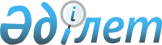 О внесении изменений в решение XVII сессии Шахтинского городского маслихата от 22 декабря 2009 года N 516/17 "О городском бюджете на 2010–2012 годы"
					
			Утративший силу
			
			
		
					Решение XXII сессии IV созыва Шахтинского городского маслихата Карагандинской области от 15 сентября 2010 года N 593/23. Зарегистрировано Управлением юстиции города Шахтинск Карагандинской области 23 сентября 2010 года N 8-8-84. Прекратило свое действие в связи с истечением срока - (письмо аппарата Шахтинского городского маслихата Карагандинской области от 26 января 2012 года № 2-13/19)      Сноска. Прекратило свое действие в связи с истечением срока - (письмо аппарата Шахтинского городского маслихата Карагандинской области от 26.01.2012 № 2-13/19).

      В соответствии с Бюджетным кодексом Республики Казахстан от 4 декабря 2008 года, Законом Республики Казахстан от 23 января 2001 года "О местном государственном управлении и самоуправлении в Республике Казахстан", городской маслихат РЕШИЛ:



      1. Внести в решение XVII сессии Шахтинского городского маслихата от 22 декабря 2009 года N 516/17 "О городском бюджете на 2010-2012 годы" (регистрационный номер в Реестре государственной регистрации нормативных правовых актов за N 8-8-74, опубликовано в газете "Шахтинский вестник" от 12 февраля 2010 года N 6 (1011), внесены изменения и дополнения решением XX сессии Шахтинского городского маслихата от 16 апреля 2010 года N 568/20 "О внесении изменений и дополнений в решение XVII сессии Шахтинского городского маслихата от 22 декабря 2009 года N 516/17 "О городском бюджете на 2010-2012 годы" (регистрационный номер в Реестре государственной регистрации нормативных правовых актов 8-8-79, опубликовано 30 апреля 2010 года в газете "Шахтинский вестник" N 17 (1022), внесены изменения решением XXII сессии Шахтинского городского маслихата от 11 августа 2010 года N 586/22 "О внесении изменений в решение XVII сессии Шахтинского городского маслихата от 22 декабря 2009 года N 516/17 "О городском бюджете на 2010-2012 годы" (регистрационный номер в Реестре государственной регистрации нормативных правовых актов 8-8-83, опубликовано 3 сентября 2010 года в газете "Шахтинский вестник" N 35 (1040) следующие изменения:



      1) в пункте 1:

      в подпункте 1):

      цифры "3 582 458" заменить цифрами "3 586 565";

      цифры "794 215" заменить цифрами "803 869";

      цифры "4 902" заменить цифрами "7 224";

      цифры "23 500" заменить цифрами "22 110";

      цифры "2 759 841" заменить цифрами "2 753 362";

      в подпункте 2):

      цифры "3 611 459" заменить цифрами "3 615 566".



      2) в пункте 3:

      в подпункте 1):

      слово "15 процентов" заменить словом "1 процент";

      в подпункте 2):

      слово "15 процентов" заменить словом "1 процент";



      3) в пункте 11:

      цифры "12 749" заменить цифрами "8 419".



      2. Приложения 1, 4, 5, 6, 7, 8 к указанному решению изложить в новой редакции согласно приложению 1, 2, 3, 4, 5, 6 к настоящему решению.



      3. Настоящее решение вводится в действие с 1 января 2010 года.      Председатель сессии,

      секретарь городского

      маслихата                                  А. Сатова

Приложение 1

к решению XXIII сессии городского маслихата

от 15 сентября 2010 года N 593/23Приложение 1

к решению XVII сессии городского маслихата

от 22 декабря 2009 года N 516/17 

Городской бюджет на 2010 год

Приложение 2

к решению XXIII сессии городского маслихата

от 15 сентября 2010 года N 593/23Приложение 4

к решению XVII сессии городского маслихата

от 22 декабря 2009 года N 516/17 

Целевые трансферты из областного бюджета на 2010 год

Приложение 3

к решению XXIII сессии городского маслихата

от 15 сентября 2010 года N 593/23Приложение 5

к решению XVII сессии городского маслихата

от 22 декабря 2009 года N 516/17 

Целевые трансферты администраторам бюджетных программ города на 2010 год

Приложение 4

к решению XXIII сессии городского маслихата

от 15 сентября 2010 года N 593/23Приложение 6

к решению XVII сессии городского маслихата

от 22 декабря 2009 года N 516/17 

Расходы по бюджетным программам, реализуемые в поселке Шахан на 2010 год

Приложение 5

к решению XXIII внеочередной сессии городского

маслихата от 15 сентября 2010 года N 593/23Приложение 7

к решению XVII сессии городского маслихата

от 22 декабря 2009 года N 516/17 

Расходы по бюджетным программам, реализуемые в поселке Долинка на 2010 год

Приложение 6

к решению XXIII сессии городского маслихата

от 15 сентября 2010 года N 593/23Приложение 8

к решению XVII сессии городского маслихата

от 22 декабря 2009 года N 516/17 

Расходы по бюджетным программам, реализуемые в поселке Новодолинский на 2010 год
					© 2012. РГП на ПХВ «Институт законодательства и правовой информации Республики Казахстан» Министерства юстиции Республики Казахстан
				КатегорияКатегорияКатегорияКатегорияСумма (тыс. тенге)КлассКлассКлассСумма (тыс. тенге)ПодклассПодклассСумма (тыс. тенге)НаименованиеСумма (тыс. тенге)12345I ДОХОДЫ35865651Налоговые поступления80386901Подоходный налог381292Индивидуальный подоходный налог3812903Социальный налог16371Социальный налог163704Налоги на собственность7128811Налоги на имущество3239853Земельный налог3359734Налог на транспортные средства5292305Внутренние налоги на товары, работы и услуги428662Акцизы36303Поступления за использование природных и других ресурсов292054Сборы за ведение предпринимательской и профессиональной деятельности90315Налог на игорный бизнес100008Обязательные платежи, взимаемые за совершение юридически значимых действий и (или) выдачу документов уполномоченными на то государственными органами или должностными лицами83561Государственная пошлина83562Неналоговые поступления722401Доходы от государственной собственности47771Поступления части чистого дохода государственных предприятий2105Доходы от аренды имущества,находящегося в государственной собственности456702Поступления от реализации товаров (работ, услуг) государственными учреждениями, финансируемые из государственного бюджета531Поступления от реализации товаров (работ, услуг) государственными учреждениями, финансируемые из государственного бюджета5306Прочие неналоговые поступления23941Прочие неналоговые поступления23943Поступления от продажи основного капитала2211003Продажа земли и нематериальных активов221101Продажа земли212112Продажа нематериальных активов8994Поступления трансфертов275336202Трансферты из вышестоящих органов государственного управления27533622Трансферты из областного бюджета2753362Функциональная группаФункциональная группаФункциональная группаФункциональная группаФункциональная группаФункциональная группаСумма (тыс. тенге)Функциональная подгруппаФункциональная подгруппаФункциональная подгруппаФункциональная подгруппаФункциональная подгруппаСумма (тыс. тенге)Администратор бюджетных программАдминистратор бюджетных программАдминистратор бюджетных программАдминистратор бюджетных программСумма (тыс. тенге)ПрограммаПрограммаПрограммаСумма (тыс. тенге)ПодпрограммаПодпрограммаСумма (тыс. тенге)НаименованиеСумма (тыс. тенге)II. ЗАТРАТЫ36155661Государственные услуги общего характера1387981Представительные, исполнительные и другие органы, выполняющие общие функции государственного управления100322112Аппарат маслихата района (города областного значения)18265001Услуги по обеспечению деятельности маслихата района города областного значения17775004Материально-техническое оснащение государственных органов490122Аппарат акима района (города областного значения)43957001Услуги по обеспечению деятельности акима района (города областного значения)43487004Материально-техническое оснащение государственных органов470123Аппарат акима района в городе, города районного значения, поселка, аула (села), аульного (сельского) округа38100001Услуги по обеспечению деятельности акима района в городе, города районного значения, поселка, аула (села), аульного (сельского) округа37700023Материально-техническое оснащение государственных органов4002Финансовая деятельность23596452Отдел финансов района (города областного значения)23596001Услуги по реализации государственной политики в области исполнения бюджета района (города областного значения) и управления коммунальной собственностью района (города областного значения)12304003Проведение оценки имущества в целях налогообложения742011Учет, хранение, оценка и реализация имущества, поступившего в коммунальную собственность10195019Материально-техническое оснащение государственных органов3555Планирование и статистическая деятельность14880453Отдел экономики и бюджетного планирования района (города областного значения)14880001Услуги по реализации государственной политики в области формирования и развития экономической политики, системы государственного планирования и управления района (города областного значения)14682005Материально-техническое оснащение государственных органов19802Оборона86071Военные нужды8507122Аппарат акима района (города областного значения)8507005Мероприятия в рамках исполнения всеобщей воинской обязанности85072Организация работы по чрезвычайным ситуациям100122Аппарат акима района (города областного значения)100007Мероприятия по профилактике и тушению степных пожаров районного (городского) масштаба, а также пожаров в населенных пунктах, в которых не созданы органы государственной противопожарной службы10003Общественный порядок, безопасность, правовая, судебная, уголовно-исполнительная деятельность121821Правоохранительная деятельность12182458Отдел жилищно-коммунального хозяйства, пассажирского транспорта и автомобильных дорог района (города областного значения)12182021Обеспечение безопасности дорожного движения в населенных пунктах1218204Образование12968311Дошкольное воспитание и обучение197797471Отдел образования, физической культуры и спорта района (города областного значения)197797003Обеспечение деятельности организаций дошкольного воспитания и обучения1977972Начальное, основное среднее и общее среднее образование879190471Отдел образования, физической культуры и спорта района (города областного значения)879190004Общеобразовательное обучение802578005Дополнительное образование для детей и юношества766124Техническое и профессиональное, послесреднее образование15757471Отдел образования, физической культуры и спорта района (города областного значения)15757007Организация профессионального обучения157579Прочие услуги в области образования204087471Отдел образования, физической культуры и спорта района (города областного значения)204087009Приобретение и доставка учебников, учебно-методических комплексов для государственных учреждений образования района (города областного значения)19969010Проведение школьных олимпиад, внешкольных мероприятий и конкурсов районного (городского) масштаба391016Капитальный, текущий ремонт объектов образования в рамках реализации стратегии региональной занятости и переподготовки кадров18372706Социальная помощь и социальное обеспечение1723272Социальная помощь148924451Отдел занятости и социальных программ района (города областного значения)135398002Программа занятости17740005Государственная адресная социальная помощь9136006Жилищная помощь12345007Социальная помощь отдельным категориям нуждающихся граждан по решениям местных представительных органов33129010Материальное обеспечение детей-инвалидов, воспитывающихся и обучающихся на дому851014Оказание социальной помощи нуждающимся гражданам на дому27074016Государственные пособия на детей до 18 лет2500017Обеспечение нуждающихся инвалидов обязательными гигиеническими средствами и предоставление услуг специалистами жестового языка, индивидуальными помощниками в соответствии с индивидуальной программой реабилитации инвалида16718019Обеспечение проезда участникам и инвалидам Великой Отечественной войны по странам Содружества Независимых Государств, по территории Республики Казахстан, а также оплаты им и сопровождающим их лицам расходов на питание, проживание, проезд для участия в праздничных мероприятиях в городах Москва, Астана к 65-летию Победы в Великой Отечественной войне818020Выплата единовременной материальной помощи участникам и инвалидам Великой Отечественной войны, а также лицам, приравненным к ним, военнослужащим, в том числе уволенным в запас (отставку), проходившим военную службу в период с 22 июня 1941 года по 3 сентября 1945 года в воинских частях, учреждениях, в военно-учебных заведениях, не входивших в состав действующей армии, награжденным медалью "За победу над Германией в Великой Отечественной войне 1941-1945 гг." или медалью "За победу над Японией", проработавшим (прослужившим) не менее шести месяцев в тылу в годы Великой Отечественной войны к 65-летию Победы в Великой Отечественной войне15087471Отдел образования, физической культуры и спорта района (города областного значения)13526012Социальная поддержка обучающихся и воспитанников организаций образования очной формы обучения в виде льготного проезда на общественном транспорте (кроме такси) по решению местных представительных органов135269Прочие услуги в области социальной помощи и социального обеспечения23403451Отдел занятости и социальных программ района (города областного значения)23403001Услуги по реализации государственной политики на местном уровне в области обеспечения занятости и реализации социальных программ для населения22504011Оплата услуг по зачислению, выплате и доставке пособий и других социальных выплат677022Материально-техническое оснащение государственных органов22207Жилищно-коммунальное хозяйство14724031Жилищное хозяйство103199458Отдел жилищно-коммунального хозяйства, пассажирского транспорта и автомобильных дорог района (города областного значения)4731003Организация сохранения государственного жилищного фонда4731472Отдел строительства, архитектуры и градостроительства района (города областного значения)98468003Строительство и (или) приобретение жилья государственного коммунального жилищного фонда92942004Развитие и обустройство инженерно-коммуникационной инфраструктуры55262Коммунальное хозяйство1253283458Отдел жилищно-коммунального хозяйства, пассажирского транспорта и автомобильных дорог района (города областного значения)1170548011Обеспечение бесперебойного теплоснабжения малых городов1118704030Ремонт инженерно-коммуникационной инфраструктуры и благоустройство населенных пунктов в рамках реализации стратегии региональной занятости и переподготовки кадров51844472Отдел строительства, архитектуры и градостроительства района (города областного значения)82735005Развитие коммунального хозяйства827353Благоустройство населенных пунктов115921123Аппарат акима района в городе, города районного значения, поселка, аула (села), аульного (сельского) округа26754008Освещение улиц населенных пунктов18106009Обеспечение санитарии населенных пунктов355011Благоустройство и озеленение населенных пунктов8293458Отдел жилищно-коммунального хозяйства, пассажирского транспорта и автомобильных дорог района (города областного значения)89167015Освещение улиц в населенных пунктах11196016Обеспечение санитарии населенных пунктов13010017Содержание мест захоронений и захоронение безродных950018Благоустройство и озеленение населенных пунктов6401108Культура, спорт, туризм и информационное пространство1710461Деятельность в области культуры67164455Отдел культуры и развития языков района (города областного значения)67164003Поддержка культурно-досуговой работы671642Спорт1636471Отдел образования, физической культуры и спорта района (города областного значения)1636014Проведение спортивных соревнований на районном (города областного значения) уровне16363Информационное пространство58691455Отдел культуры и развития языков района (города областного значения)49481006Функционирование районных (городских) библиотек46347007Развитие государственного языка и других языков народов Казахстана3134456Отдел внутренней политики района (города областного значения)9210002Услуги по проведению государственной информационной политики через газеты и журналы8610005Услуги по проведению государственной информационной политики через телерадиовещание6009Прочие услуги по организации культуры, спорта, туризма и информационного пространства43555455Отдел культуры и развития языков района (города областного значения)27789001Услуги по реализации государственной политики на местном уровне в области развития языков и культуры6080004Капитальный, текущий ремонт объектов культуры в рамках реализации стратегии региональной занятости и переподготовки кадров21530011Материально-техническое оснащение государственных органов179456Отдел внутренней политики района (города областного значения)15766001Услуги по реализации государственной политики на местном уровне в области информации, укрепления государственности и формирования социального оптимизма граждан10089003Реализация региональных программ в сфере молодежной политики5557004Создание информационных систем12010Сельское, водное, лесное, рыбное хозяйство, особо охраняемые природные территории, охрана окружающей среды и животного мира, земельные отношения1154391Сельское хозяйство6959474Отдел сельского хозяйства и ветеринарии района (города областного значения)6959001Услуги по реализации государственной политики на местном уровне в сфере сельского хозяйства и ветеринарии5273002Создание информационных систем120004Материально-техническое оснащение государственных органов732007Организация отлова и уничтожения бродячих собак и кошек8342Водное хозяйство95856472Отдел строительства, архитектуры и градостроительства района (города областного значения)95856012Развитие системы водоснабжения958566Земельные отношения11222463Отдел земельных отношений района (города областного значения)11222001Услуги по реализации государственной политики в области регулирования земельных отношений на территории района (города областного значения)4922003Земельно-хозяйственное устройство населенных пунктов3010005Создание информационных систем3110008Материально-техническое оснащение государственных органов1809Прочие услуги в области сельского, водного, лесного, рыбного хозяйства, охраны окружающей среды и земельных отношений1402474Отдел сельского хозяйства и ветеринарии района (города областного значения)1402013Проведение противоэпизоотических мероприятий140211Промышленность, архитектурная, градостроительная и строительная деятельность129242Архитектурная, градостроительная и строительная деятельность12924472Отдел строительства, архитектуры и градостроительства района (города областного значения)12924001Услуги по реализации государственной политики в области строительства, архитектуры и градостроительства на местном уровне7608013Разработка схем градостроительного развития территории района, генеральных планов городов районного (областного) значения, поселков и иных сельских населенных пунктов531612Транспорт и коммуникации1196781Автомобильный транспорт119678123Аппарат акима района в городе, города районного значения, поселка, аула (села), аульного (сельского) округа21600013Обеспечение функционирования автомобильных дорог в городах районного значения, поселках, аулах (селах), аульных (сельских) округах21600458Отдел жилищно-коммунального хозяйства, пассажирского транспорта и автомобильных дорог района (города областного значения)98078022Развитие транспортной инфраструктуры17874023Обеспечение функционирования автомобильных дорог8020413Прочие472593Поддержка предпринимательской деятельности и защита конкуренции8718469Отдел предпринимательства района (города областного значения)8718001Услуги по реализации государственной политики на местном уровне в области развития предпринимательства и промышленности7448003Поддержка предпринимательской деятельности12709Прочие38541452Отдел финансов района (города областного значения)8419012Резерв местного исполнительного органа района (города областного значения)8419458Отдел жилищно-коммунального хозяйства, пассажирского транспорта и автомобильных дорог района (города областного значения)20806001Услуги по реализации государственной политики на местном уровне в области жилищно-коммунального хозяйства, пассажирского транспорта и автомобильных дорог20126014Материально-техническое оснащение государственных органов680471Отдел образования, физической культуры и спорта района (города областного значения)9316001Услуги по обеспечению деятельности отдела образования, физической культуры и спорта9166019Материально-техническое оснащение государственных органов15015Трансферты480721Трансферты48072452Отдел финансов района (города областного значения)48072006Возврат неиспользованных (недоиспользованных) целевых трансфертов2020Целевые текущие трансферты в вышестоящие бюджеты в связи с изменением фонда оплаты труда в бюджетной сфере48070III. Чистое бюджетное кредитование0бюджетные кредиты0погашение бюджетных кредитов0IV. Сальдо по операциям с финансовыми активами0приобретение финансовых активов0поступления от продажи финансовых активов государства0V. ДЕФИЦИТ (профицит) бюджета-29001VI. Финансирование дефицита (использование профицита) бюджета29001Поступление займов0Погашение займов0используемые остатки бюджетных средств29001НаименованиеСумма (тыс. тенге)12Всего1323748в том числе:1. Целевые текущие трансферты11341512. Целевые трансферты на развитие189597в том числе:1. Целевые текущие трансферты:1134151из них:Управление образования области22855в том числе:На создание лингафонных и мультимедийных кабинетов в государственных учреждениях начального, основного среднего и общего среднего образования5541На оснащение учебным оборудованием кабинетов физики, химии и биологии в государственных учреждениях начального, основного среднего и общего среднего образования4097На обеспечение учебными материалами дошкольных организаций образования, организаций среднего, технического и профессионального, послесреднего образования, институтов повышения квалификации по предмету "Самопознание"3508На реализацию государственного образовательного заказа в дошкольных организациях образования2940На развитие массового спорта6769Управление координации занятости и социальных программ области22985в том числе:На обеспечение проезда участникам и инвалидам Великой Отечественной войны к 65-летию Победы в Великой Отечественной войне818На выплату единовременной материальной помощи участникам и инвалидам Великой Отечественной войны к 65-летию Победы в Великой Отечественной войне15087На расширение программы социальных рабочих мест и молодежной практики 7080Управление энергетики и коммунального хозяйства области1082359в том числе:На обеспечение бесперебойным теплоснабжением города Шахтинск1082359Управление сельского хозяйства области5952в том числе:На проведение противоэпизотических мероприятий1402На содержание подразделений местных исполнительных органов в области ветеринарии45502. Целевые трансферты на развитие:189597из них:Управление строительства области189597в том числе:На строительство и (или) приобретение жилья государственного коммунального жилищного фонда в соответствии с Государственной программой жилищного строительства в Республике Казахстан на 2008-2010 годы88215На развитие, обустройство и (или) приобретение инженерно-коммуникационной инфраструктуры в соответствии с Государственной программой жилищного строительства в Республике Казахстан на 2008-2010 годы5526На развитие системы водоснабжения, в соответствии с региональной программой "Питьевые воды на 2002-2010 годы"95856НаименованиеСумма (тыс. тенге)12Всего1323748в том числе:1. Целевые текущие трансферты11341512. Целевые трансферты на развитие189597в том числе:1. Целевые текущие трансферты:1134151из них:Отдел образования, физической культуры и спорта района (города областного значения)22855в том числе:На создание лингафонных и мультимедийных кабинетов в государственных учреждениях начального, основного среднего и общего среднего образования5541На оснащение учебным оборудованием кабинетов физики, химии и биологии в государственных учреждениях начального, основного среднего и общего среднего образования4097На обеспечение учебными материалами дошкольных организаций образования, организаций среднего, технического и профессионального, послесреднего образования, институтов повышения квалификации по предмету "Самопознание"3508На реализацию государственного образовательного заказа в дошкольных организациях образования2940На развитие массового спорта6769Отдел занятости и социальных программ района (города областного значения)22985в том числе:На обеспечение проезда участникам и инвалидам Великой Отечественной войны к 65-летию Победы в Великой Отечественной войне818На выплату единовременной материальной помощи участникам и инвалидам Великой Отечественной войны к 65-летию Победы в Великой Отечественной войне15087На расширение программы социальных рабочих мест и молодежной практики7080Отдел жилищно-коммунального хозяйства, пассажирского транспорта и автомобильных дорог района (города областного значения)1082359в том числе:На обеспечение бесперебойным теплоснабжением города Шахтинск1082359Отдел сельского хозяйства и ветеринарии района (города областного значения)5952в том числе:На проведение противоэпизотических мероприятий1402На содержание подразделений местных исполнительных органов в области ветеринарии45502. Целевые трансферты на развитие:189597из них:Отдел строительства, архитектуры и градостроительства района (города областного значения)189597в том числе:На строительство и (или) приобретение жилья государственного коммунального жилищного фонда в соответствии с Государственной программой жилищного строительства в Республике Казахстан на 2008-2010 годы88215На развитие, обустройство и (или) приобретение инженерно-коммуникационной инфраструктуры в соответствии с Государственной программой жилищного строительства в Республике Казахстан на 2008-2010 годы5526На развитие системы водоснабжения, в соответствии с региональной программой "Питьевые воды на 2002-2010 годы"95856Функциональная группаФункциональная группаФункциональная группаФункциональная группаФункциональная группасумма тыс. тенгеФункциональная подгруппаФункциональная подгруппаФункциональная подгруппаФункциональная подгруппасумма тыс. тенгеАдминистратор бюджетных программАдминистратор бюджетных программАдминистратор бюджетных программсумма тыс. тенгеПрограммаПрограммасумма тыс. тенгеНаименованиесумма тыс. тенгеЗАТРАТЫ3473801Государственные услуги общего характера142801Представительные, исполнительные и другие органы, выполняющие общие функции государственного управления14280123Аппарат акима района в городе, города районного значения, поселка, аула (села), аульного (сельского) округа14280001Услуги по обеспечению деятельности акима района в городе, города районного значения, поселка, аула (села), аульного (сельского) округа14140023Материально-техническое оснащение государственных органов14007Жилищно-коммунальное хозяйство101583Благоустройство населенных пунктов10158123Аппарат акима района в городе, города районного значения, поселка, аула (села), аульного (сельского) округа10158008Освещение улиц населенных пунктов7198011Благоустройство и озеленение населенных пунктов296012Транспорт и коммуникации103001Автомобильный транспорт10300123Аппарат акима района в городе, города районного значения, поселка, аула (села), аульного (сельского) округа10300013Обеспечение функционирования автомобильных дорог в городах районного значения, поселках, аулах (селах), аульных (сельских) округах10300Функциональная группаФункциональная группаФункциональная группаФункциональная группаФункциональная группасумма тыс. тенгеФункциональная подгруппаФункциональная подгруппаФункциональная подгруппаФункциональная подгруппасумма тыс. тенгеАдминистратор бюджетных программАдминистратор бюджетных программАдминистратор бюджетных программсумма тыс. тенгеПрограммаПрограммасумма тыс. тенгеНаименованиесумма тыс. тенгеЗАТРАТЫ2806301Государственные услуги общего характера123261Представительные, исполнительные и другие органы, выполняющие общие функции государственного управления12326123Аппарат акима района в городе, города районного значения, поселка, аула (села), аульного (сельского) округа12326001Услуги по обеспечению деятельности акима района в городе, города районного значения, поселка, аула (села), аульного (сельского) округа12196023Материально-техническое оснащение государственных органов13007Жилищно-коммунальное хозяйство104373Благоустройство населенных пунктов10437123Аппарат акима района в городе, города районного значения, поселка, аула (села), аульного (сельского) округа10437008Освещение улиц населенных пунктов7428009Обеспечение санитарии населенных пунктов355011Благоустройство и озеленение населенных пунктов265412Транспорт и коммуникации53001Автомобильный транспорт5300123Аппарат акима района в городе, города районного значения, поселка, аула (села), аульного (сельского) округа5300013Обеспечение функционирования автомобильных дорог в городах районного значения, поселках, аулах (селах), аульных (сельских) округах5300Функциональная подгруппаФункциональная подгруппаФункциональная подгруппаФункциональная подгруппаФункциональная подгруппасумма тыс. тенгеАдминистратор бюджетных программАдминистратор бюджетных программАдминистратор бюджетных программАдминистратор бюджетных программсумма тыс. тенгеПрограммаПрограммаПрограммасумма тыс. тенгеНаименованиеНаименованиесумма тыс. тенгеЗАТРАТЫ2365301Государственные услуги общего характера114941Представительные, исполнительные и другие органы, выполняющие общие функции государственного управления11494123Аппарат акима района в городе, города районного значения, поселка, аула (села), аульного (сельского) округа11494001Услуги по обеспечению деятельности акима района в городе, города районного значения, поселка, аула (села), аульного (сельского) округа11364023Материально-техническое оснащение государственных органов13007Жилищно-коммунальное хозяйство61593Благоустройство населенных пунктов6159123Аппарат акима района в городе, города районного значения, поселка, аула (села), аульного (сельского) округа6159008Освещение улиц населенных пунктов3480011Благоустройство и озеленение населенных пунктов267912Транспорт и коммуникации60001Автомобильный транспорт6000123Аппарат акима района в городе, города районного значения, поселка, аула (села), аульного (сельского) округа6000013Обеспечение функционирования автомобильных дорог в городах районного значения, поселках, аулах (селах), аульных (сельских) округах6000